TitleTypeSJR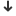 H indexTotal Docs. (2016)Total Docs. (3years)Total Refs.Total Cites (3years)Citable Docs. (3years)Cites / Doc. (2years)Ref. / Doc.1Sciencejournal13.745 Q11015199063713722499927466320.7818.71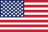 2Administrative Science Quarterlyjournal11.093 Q115819751363464655.3471.743Psychological Bulletinjournal9.348 Q12605117011238261514516.52220.354Philosophy and Public Affairsjournal7.045 Q1541033488122302.1148.80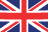 5Journal of Consumer Researchjournal5.694 Q114661232377612582144.7161.906Psychological Reviewjournal5.527 Q11843910839888111016.98102.267Psychological Methodsjournal4.682 Q1122381002430562924.3363.958Radiocarbonjournal4.154 Q16955403207119273881.4637.659Journal of Memory and Languagejournal4.102 Q112565180460210291803.1970.8010The Philosophical Reviewjournal3.980 Q146123665574351.5054.5811Journal of Econometricsjournal3.203 Q112715245164169394411.9042.21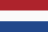 12Journal of Peasant Studiesjournal2.946 Q1585916445917021434.6877.8113Mindjournal2.934 Q14241851545112831.1837.6814Nousjournal2.846 Q1475111614722011141.5528.8615Gender and Societyjournal2.839 Q1813411518514141113.4254.4416Quaternary Science Reviewsjournal2.795 Q115537810143701351419525.0997.9217Cognitionjournal2.772 Q11592485671341321765493.5554.0818Journal of Communicationjournal2.735 Q11015318232988021764.3962.2319British Journal of Mathematical and Statistical Psychologyjournal2.546 Q1421982645270743.8233.9520Journal of Archaeological Researchjournal2.543 Q1459273630113264.00403.3321Language Learningjournal2.359 Q1755513536234291312.4265.8722Social Forcesjournal2.310 Q11096817345214481712.4466.4923Annals of the New York Academy of Sciencesjournal2.294 Q12152618811916241808305.0373.4224Communication Theoryjournal2.283 Q16525761703279663.4368.1225Political Psychologyjournal2.262 Q1725915835224591562.9859.6926Evolution and Human Behaviorjournal2.166 Q1965820639207611943.4267.5927IEEE Signal Processing Magazinejournal2.158 Q114685328248930362689.9429.2828Science Educationjournal2.151 Q1934513130363791302.5167.4729Psychonomic Bulletin and Reviewjournal2.141 Q11272065531020817785462.6949.5530Journal of Marriage and Familyjournal2.112 Q11358924246947142382.7652.7431Intelligencejournal2.107 Q17687322466810863053.4453.6632Psychoanalytic Quarterlyjournal2.099 Q135551121216701040.4822.1133Political Geographyjournal2.098 Q1807016742984711303.0161.4034Brain and Languagejournal2.097 Q110666360422812203442.6564.0635International Migration Reviewjournal2.067 Q1815110718782671052.4736.8236Studies in Second Language Acquisitionjournal2.066 Q14728861707227821.5360.9637Communication Researchjournal2.063 Q1843514220464061412.7658.4638Philosophers Imprint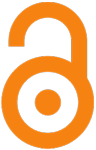 journal2.059 Q1101990832117850.8543.7939Annual Review of Anthropologyjournal2.055 Q110329903992361893.05137.6640Journal of Experimental Psychology: Learning Memory and Cognitionjournal2.032 Q1136143443743811914312.7452.0141Journal of Archaeological Sciencejournal2.022 Q19914911699966380411593.1566.8942British Journal for the Philosophy of Sciencejournal1.978 Q1454010417971611041.5444.9343Business Ethics Quarterlyjournal1.952 Q15724651796180581.6574.8344Journal of Second Language Writingjournal1.945 Q1601996803229692.7842.2645Social Studies of Sciencejournal1.923 Q1733813524674511342.5064.9246ReCALLjournal1.920 Q1281474637180642.3945.5047Cultural Anthropologyjournal1.915 Q1613411913952601122.0041.0348Human Relationsjournal1.913 Q11058423561608012252.9573.3349Journal of the Royal Anthropological Institutejournal1.907 Q1537118333363801611.7546.9950Multivariate Behavioral Researchjournal1.885 Q1666213628953071292.1146.69